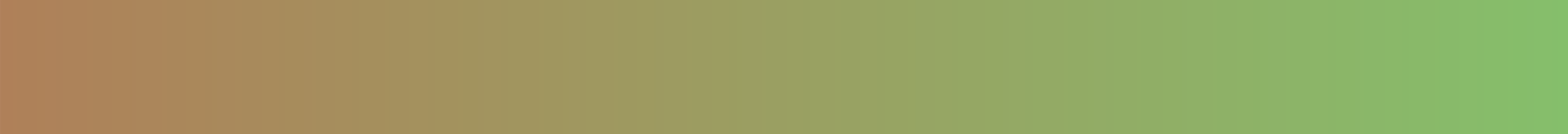 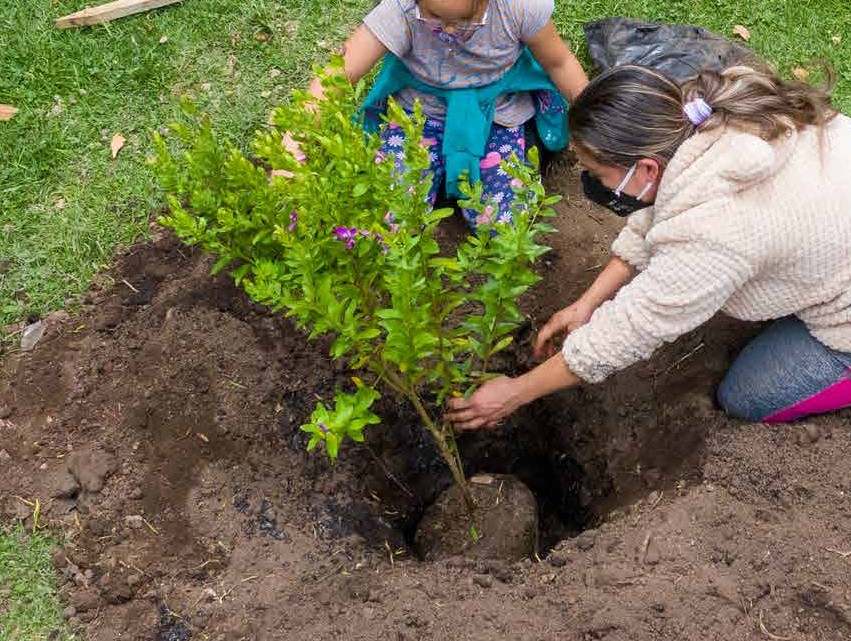 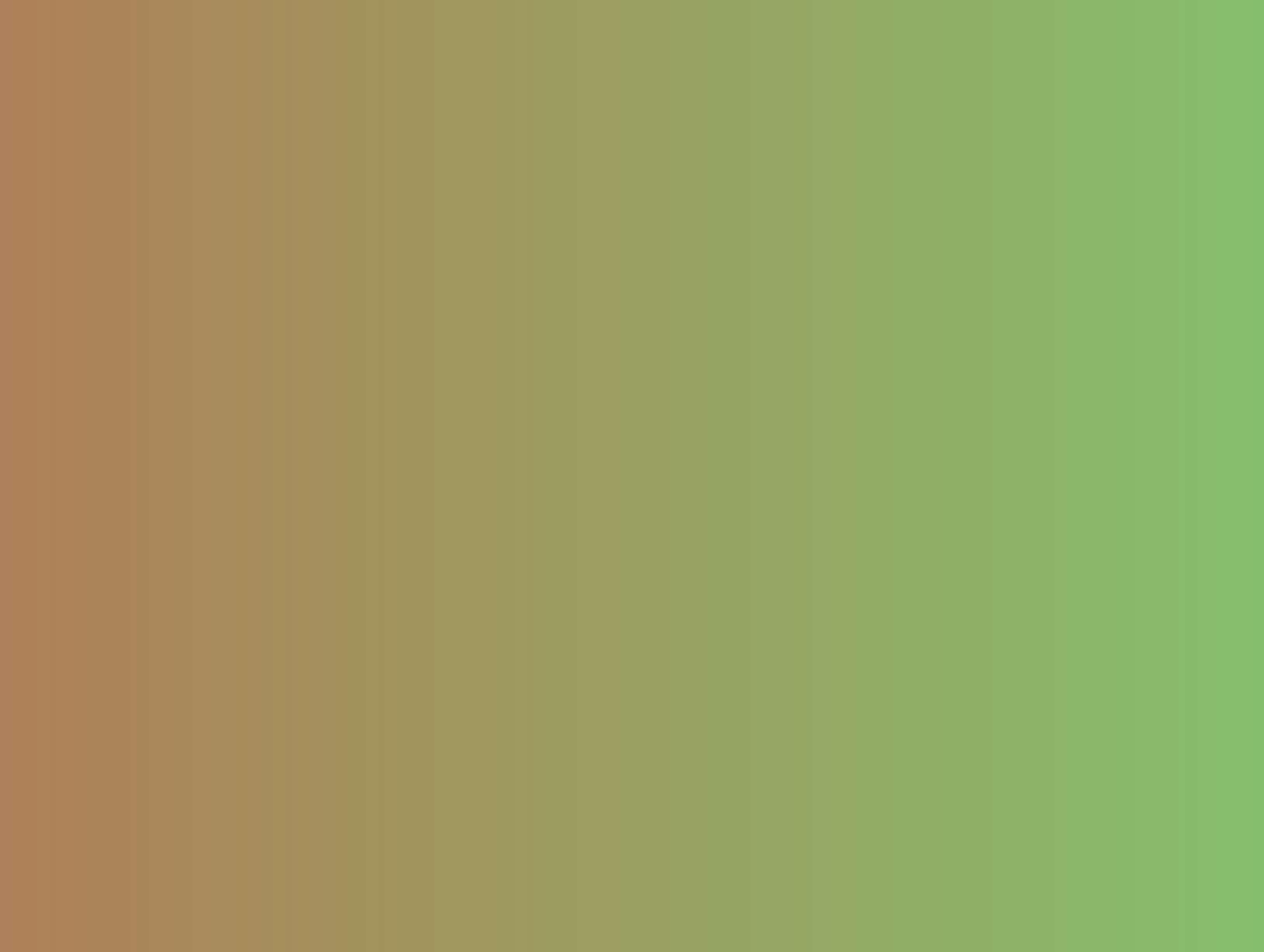 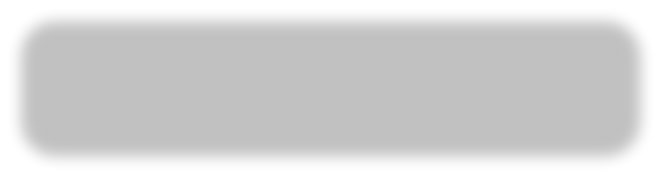 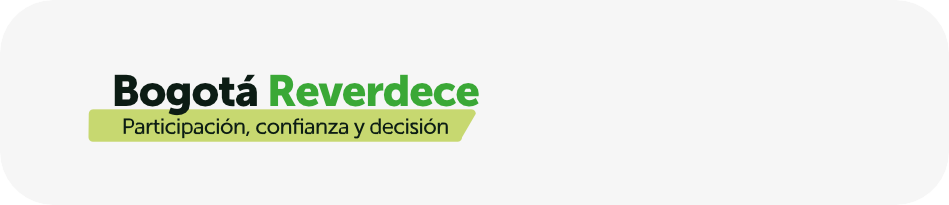 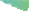 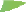 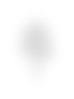 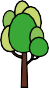 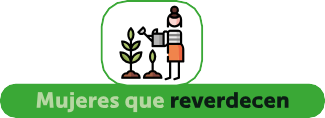 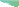 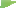 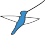 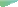 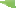 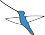 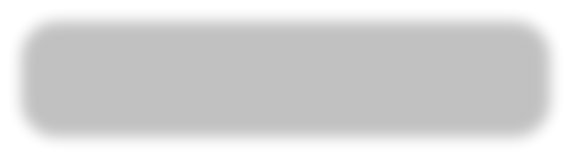 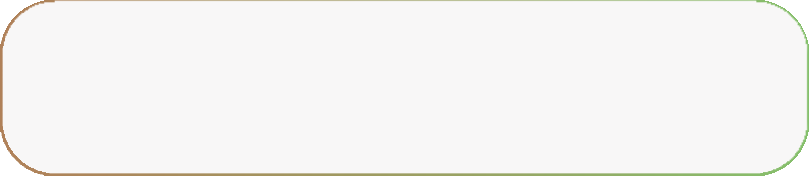 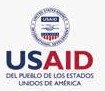 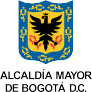 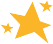 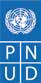 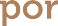 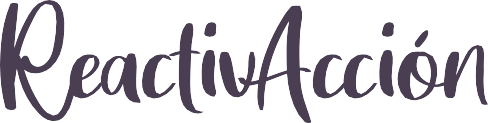 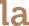 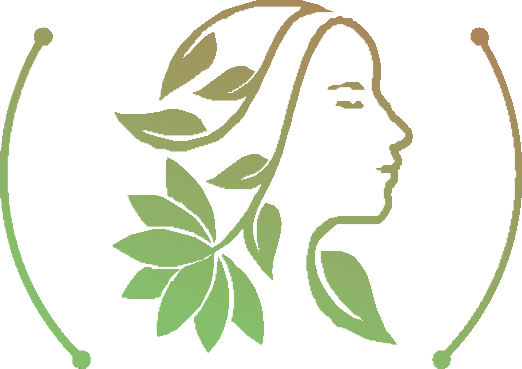 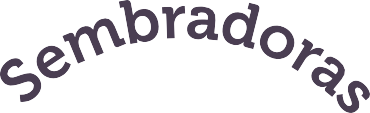 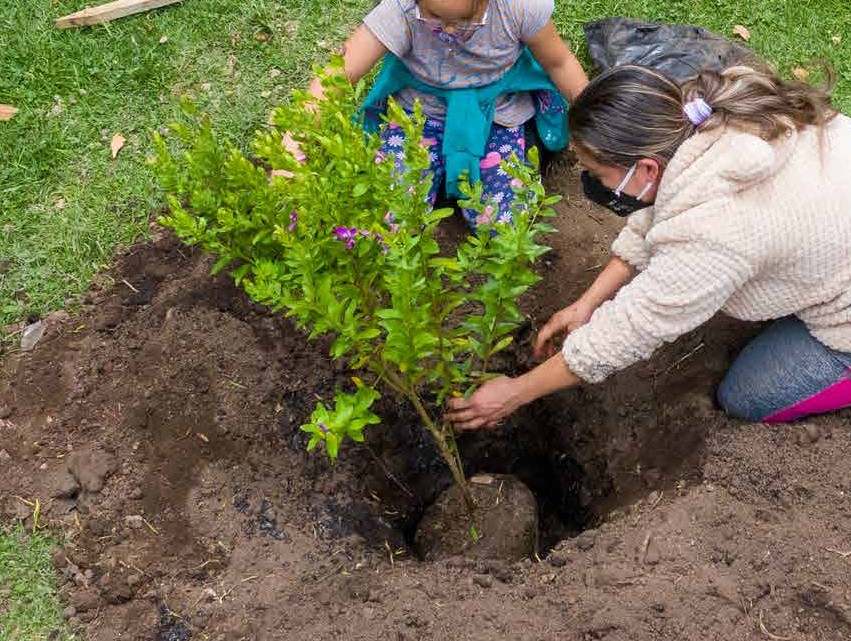 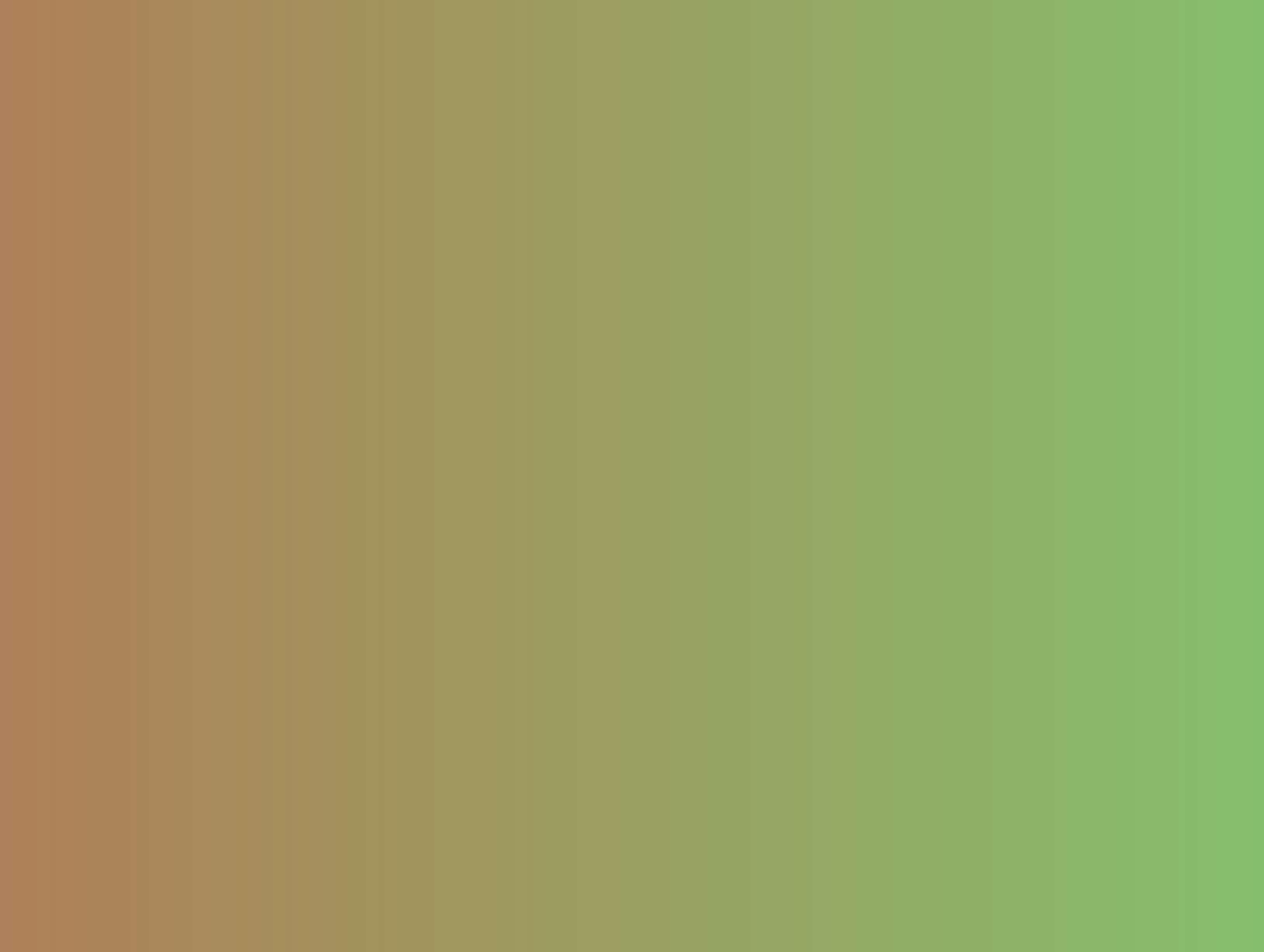 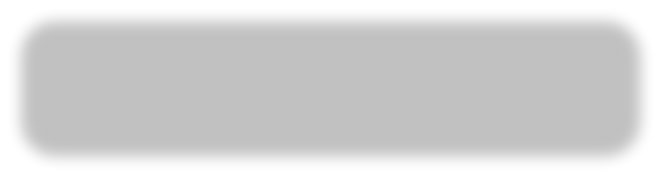 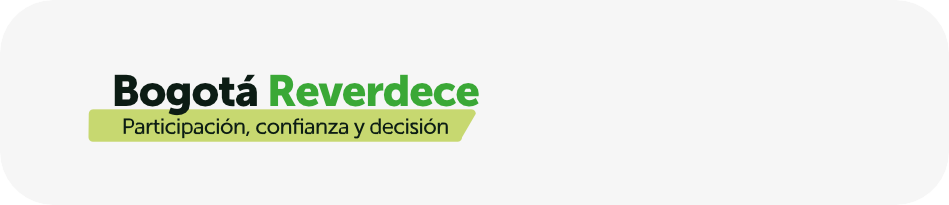 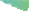 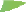 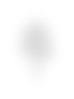 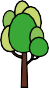 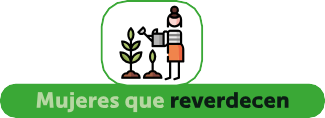 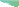 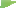 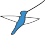 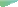 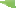 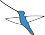 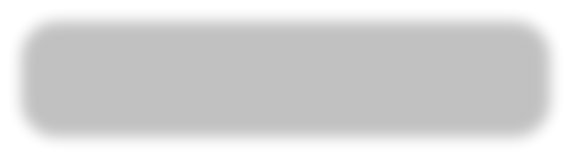 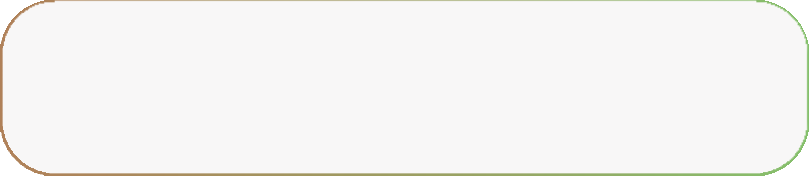 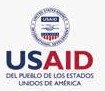 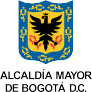 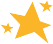 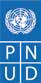 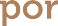 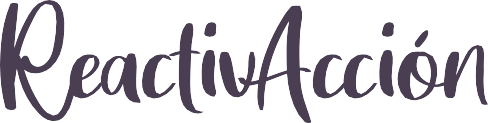 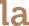 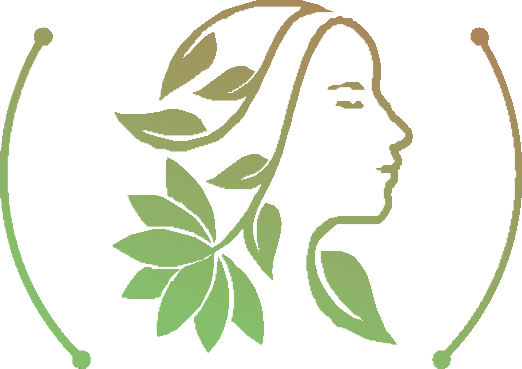 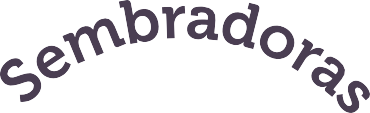 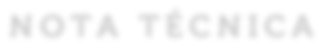 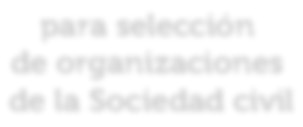 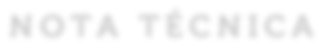 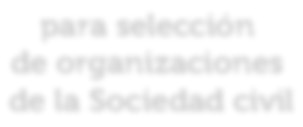 SEMBRADORAS POR LA REACTIVACCIONCONVOCATORIA ORGANIZACIONES AMBIENTALESNOTA TÉCNICATabla de contenidoDESCRIPCIÓN DEL PROYECTOEn el marco del proyecto “Early Recovery in Times of COVID-19” ejecutado por el PNUD, con financiamiento de USAID, se ha identificado la necesidad de llevar a cabo acciones de recuperación basadas en evidencia, y que contemplen los efectos diferenciados que ha tenido la pandemia del COVID-19. Bajo este contexto, se precisa una mirada multidimensional del proceso de recuperación ambiental, social y económica, que no solo se centre en las acciones de corto plazo, sino que además tenga como perspectiva el enfoque de sostenibilidad que caracteriza la agenda global de desarrollo enmarcada en los Objetivos de Desarrollo Sostenible. Por ello el proyecto busca la estabilización de los medios de vida para las personas y las comunidades más afectadas por el COVID 19, garantizando que la recuperación y el desarrollo se aborden simultáneamente mediante la generación de empleos verdes en la ciudad de Bogotá, con impacto ambiental y social en beneficio de la ciudad.Adicionalmente, las cifras de ocupación a nivel sectorial en Colombia muestran que la evolución de la ocupación por sexo ha tenido un impacto en el mercado laboral, especialmente para las mujeres. Mientras que en abril-junio de 2020 las mujeres representaban el 54% de los ocupados que salían del mercado laboral, para el último trimestre móvil ese porcentaje asciende a 61%, llegando a un máximo de 72% en el trimestre de octubre-diciembre de 2020. Lo anterior se refleja en un aumento de la brecha de género en la tasa de desempleo.Lo mismo sucede a nivel distrital, las mujeres afrontan el desempleo, falta de ingresos y oportunidades, lo que converge con su carga de cuidado aumentada, esto conlleva a que muchas de sus metas de superación queden aplazadas o canceladas. El último informe del DANE con enfoque de género para la capital demuestra que la tasa de desempleo entre mujeres y hombres es casi 7 puntos porcentuales mayor y la tasa de ocupación de casi 17 puntos.Tabla 1. Tasa de desempleo, ocupación y brechas según sexo para Bogotá Trimestre Móvil Febrero – Abril 2021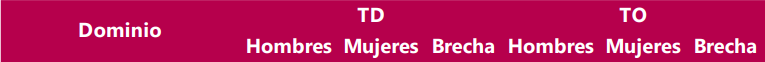 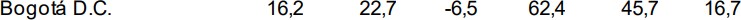 (DANE, 2021)Por otra parte, el Plan de Desarrollo Económico, Social, Ambiental y de Obras Públicas del Distrito Capital 2020-2024 “Un nuevo contrato social y ambiental para la Bogotá del Siglo XXI” establece en su “Propósito 2: Cambiar nuestros hábitos de vida para reverdecer a Bogotá y adaptarnos y mitigar la crisis climática”. Este Propósito busca “mejorar la calidad del medio ambiente natural y construido de Bogotá y la región, disminuyendo las afectaciones a la salud producidas por la contaminación del aire en niñas, niños, adolescentes, jóvenes y personas vulnerables y espacialmente segregadas y reduciendo los factores de riesgo que inciden en la fragilidad de la población expuesta al riesgo, en el deterioro de los ecosistemas y en la segregación socioeconómica y espacial del área urbana y rural. Implica también ocupar el territorio de una manera más ordenada y sostenible; cambiar la forma en que nos movilizamos, utilizar más energías y formas de movilidad limpias y modificar la manera que producimos, consumimos y reutilizamos”.Para alcanzar este propósito se propone el desarrollo de estrategias que mejoren la calidad del medio ambiente natural, construido y regional desde la perspectiva de la generación de condiciones de bienestar para la población y los demás seres vivos presentes en el territorio, respetando la Estructura Ecológica Principal y cumpliendo a cabalidad la normatividad ambiental correspondiente, mediante el programa “Bogotá reverdece”. El proyecto “Sembradoras por la ReactivAcción” que se adelantará conjuntamente entre el PNUD y la SDA, se enmarca dentro de este programa y refuerza la premisa central de la Agenda 2030 de no dejar nadie atrás.El proyecto “Sembradoras por la ReactivAcción”, permitirá apoyar los esfuerzos de la alcaldía de Bogotá en dos vías: i) la de recuperación mediante el fortalecimiento de capacidades para la generación de empleo verde y ii) la recuperación de la estructura ecológica principal de la ciudad considerando su configuración ambiental, mediante tres resultados concretos relacionados con: manejo y control de especies exóticas, jardinería en espacio público y mantenimiento de huertas urbanas en las rutas agroecológicas de la ciudad. En el desarrollo de “Sembradoras por la ReactivAcción”, se generarán opciones de empleo verde para población en vulnerabilidad con un enfoque diferencial, dando prioridad a las mujeres, para lo cual se propone alcanzar hasta un 70 % del empleo verde para mujeres.En el marco de este proyecto se invitan organizaciones de la ciudad de Bogotá que tengan experiencia e interés en temas ambientales relacionadas con esta convocatoria. La propuesta tiene que señalar una de las tres actividades descritas en el párrafo anterior e identificar la localidad donde se realizará dicha actividad. A continuación, se presenta la guía para el diligenciamiento de la propuesta, así como, los resultados que se esperan por cada actividad y localidad.FORMATO PARA LA PRESENTACIÓN DE LA PROPUESTAEn esta sección se describen detalladamente los elementos que debe contener la propuesta a presentar. Revise los campos y las preguntas de cada sección de la propuesta, y asegúrese de contestarlas todas. La propuesta debe ser enviada en formato digital en Word y el presupuesto en Excel. El correo electrónico al que debe ser enviada es: sembradorasporlareactivaccion@undp.orgNota 1: Cada organización sólo podrá aplicar a una localidad y a un tema.Las personas que se contratarán como operarias tendrán unos honorarios de $732.800 pesos para honorarios mensuales, con la posibilidad de tener un bono de productividad de$183.200 pesos. Se hace referencia al concepto de bono de productividad cuando se habla de una remuneración adicional que dependerá del desempeño de la persona contratada en cuanto a tiempo y/o metas adicionales al trabajo mínimo requerido por la persona contratada. En este sentido, además de su salario, si supera ciertas metas o requisitos establecidos por el proyecto, la persona contratada puede percibe un bono de productividad, es decir una compensación monetaria adicional.Cada persona contratada deberá pagar seguridad social.Nota 3: Se hace referencia al concepto de bono de productividad cuando se habla de una remuneración adicional que dependerá del desempeño de la persona contratada en cuanto a tiempo y/o metas adicionales al trabajo mínimo requerido por la persona contratada. En este sentido, además de su salario, si supera ciertas metas o requisitos establecidos por  el proyecto, la persona contratada puede percibe un bono de productividad, es decir una compensación monetaria adicional.Defina el tiempo estimado para cada una de estas actividades (cronograma 7 meses). Se dará un mes para el alistamiento y contratación del equipo y selección de las personas a contratar, y 6 meses para la ejecución del proyecto.En el cuadro anterior:Indique las actividades a desarrollar, use tantas líneas de actividad como sea necesario.Defina las actividades por semana.Defina el tiempo estimado para cada una de estas actividades (cronograma 7 meses). Se dará un mes para el alistamiento y contratación del equipo y selección de las personas a contratar, y 6 meses para la ejecución del proyecto.Indique los valores del presupuesto en la moneda de la subvención.Recuerde: El monto máximo de financiación dependiendo de la línea de trabajo seleccionada es de:Línea de trabajo 1: 570.000.000A continuación, las categorías de gasto:Categorías de gastoEstime cuánto costaría cada una de las actividades propuestas. Tenga en cuenta las diferentes categorías de gasto: equipo de coordinación; mano obra y asesoría; bono de productividad, materiales e insumos; transporte y gastos administrativos. Especifique para qué necesita financiación y qué puede aportar la organización.Rubros no financiables: Los gastos que no son elegibles dentro de una subvención son: Adquisición de dispositivos de telefonía móvil/celular, compras de maquinaria, vehículos,terrenos, propiedades, carga prestacional, licor, estupefacientes, propinas, grupos musicales, regalos y domicilios, costos administrativos diferentes a los especificados como papelería, impresiones, gastos bancarios y pólizas).Nota: Si su organización es seleccionada se aplicará un análisis de capacidades a partir del cual se desarrollará un plan de fortalecimiento organizativo.Descripción del ASBV Meta:Realizar el mantenimiento de 3150 árboles que corresponden aproximadamente a 2474 metros cuadrados de los parques del Tunal y Rincon de Venecia.De acuerdo a los lineamientos de Jardín botánico de Bogotá, las actividades de arbolado están orientadas a realiza el manejo silvicultural,  integral y fitosanitario  a los árboles establecidos en el espacio público de uso público de la ciudad de Bogotá, a partir de la identificación de posibles afectaciones fitosanitarias y fisiológicas de los árboles y  aplicación de tratamientos acordes a las necesidades de cada individuo, para lograr la rehabilitación, la prevención, disminución de plagas y enfermedades y la mitigación  del riesgo de volcamiento, garantizando así la estabilidad del individuo en  el tiempo, evitando afectaciones a los bienes y la vida de los ciudadanos. Las actividades para realizar deben estar enmarcadas en las indicaciones del Jardín Botánico de Bogotá contenidas en el “DOCUMENTO TECNICO DE SOPORTE 2021 Plantación y Mantenimiento de Arbolado Joven Urbano”Mantenimiento de arbolado joven que incluye: plateo, riego, poda, fertilización edáfica, replante, tutorado, manejo de residuos, manejo de plagas y enfermedades. Mantenimiento complementario al arbolado joven que incluye: adición de cobertura orgánica, adición de sustrato, riegos adicionales. Actividades de plantación que incluyen: Trazado, marcación, ahoyado, llenado, manejo de residuos, plantación, tutorado,CONFORMACIÓN DE LOS EQUIPOS DE CADA SBV POR ACTIVIDADEquipo necesarioPara el trabajo en arbolado el equipo coordinador se sugiere que el coordinador tenga experiencia en Seguridad y Salud en el Trabajo (SST), así como los ingenieros/as residentes.A continuación, se presenta el diagrama del equipo tipo para el tema de arbolado	MATERIALES E INSUMOS POR LA LÍNEA DE TRABAJOMateriales e insumos sugeridos para la Línea de trabajo 4: Mantenimiento de arbolado joven A continuación, se indican los materiales, insumos y dotaciones para la actividad de mantenimiento de arbolado joven  .* Valor calculado con 6000 arboles ** En caso de realizar actividades de ahoyado y siembra de árboles evaluar la inclusión de las siguientes herramientas: ahoyadores, barras y azadones.*** Valor calculado para segundo ciclo de mantenimiento de arbolado joven. Para primer ciclo calcular 2 arboles por bolsa. Presupuesto aproximado por rubroPersonal profesional y técnico: $105.000.000Personal operativo: $272.260.800Bono de productividad: $61.555.200Materiales e insumos: $43.078.400Transporte y alquiler Bodega: $61.400.000Capacitaciones: $10.000.000Costos de administración máximo 3% .Nombre del proyectoEntidad financiadoraObjetoActividades desarrolladasNúmero de operariasNúmero de operariasNúmero deprofesionalesNúmero deprofesionalesNombre del proyectoEntidad financiadoraObjetoActividades desarrolladasNúmero de hombresNúmero de mujeresNúmero de hombresNúmerode mujeres3-  MONTO SOLICITADO3-  MONTO SOLICITADO3-  MONTO SOLICITADO3-  MONTO SOLICITADO3-  MONTO SOLICITADO3-  MONTO SOLICITADO3-  MONTO SOLICITADO3-  MONTO SOLICITADOTotal	solicitadoparafinanciación(enpesoscolombianos)Total estimado de contrapartida de la organizaciónTotal estimado de contrapartida de la organizaciónTotal estimado de contrapartida de la organizaciónTotal estimado de contrapartida de la organizaciónTotal estimado de contrapartida de la organización(opcional):(opcional):(opcional):(opcional):(opcional):Aporte de otra entidad u socio como contrapartidaAporte de otra entidad u socio como contrapartidaAporte de otra entidad u socio como contrapartidaAporte de otra entidad u socio como contrapartidaAporte de otra entidad u socio como contrapartidaadicional (opcional):adicional (opcional):adicional (opcional):adicional (opcional):adicional (opcional):Costo Total del Proyecto:Costo Total del Proyecto:Costo Total del Proyecto:Costo Total del Proyecto:Costo Total del Proyecto:Localidad a la que aplica (Ver apartado 3 de estaLocalidad a la que aplica (Ver apartado 3 de estaLocalidad a la que aplica (Ver apartado 3 de estaLocalidad a la que aplica (Ver apartado 3 de estaLocalidad a la que aplica (Ver apartado 3 de estanota técnica)nota técnica)nota técnica)nota técnica)nota técnica)Línea de Trabajo a la que aplica (Ver apartado 3 deLínea de Trabajo a la que aplica (Ver apartado 3 deLínea de Trabajo a la que aplica (Ver apartado 3 deLínea de Trabajo a la que aplica (Ver apartado 3 deLínea de Trabajo a la que aplica (Ver apartado 3 deesta nota técnica)esta nota técnica)esta nota técnica)esta nota técnica)esta nota técnica)5-  METODOLOGIA, PARTICIPANTES Y LOCALIDADDescribir la metodología y las actividades que se realizarán para lograr los objetivos, de acuerdo con el numeral 8 de esta convocatoria y a los criterios establecidos por el programa en la nota técnica anexa, de acuerdo con la línea de trabajo y localidad que su organización ha seleccionado.Sugeridas las siguientes fases generalesFase de aprestamientoFase de implementaciónFase de capacitaciónFase de seguimiento y evaluación Describa los grupos y organizaciones que participaran en el proceso y cómo se seleccionarán, de acuerdo con los criterios establecidos por el programa, en la nota técnica anexaEspecifique como se realizará el proceso de divulgación en la localidad, y como se hará la selección y vinculación de las personas en condiciones de vulnerabilidad, asegurando que mínimo el 70 % de las personas vinculadas serán mujeres, de acuerdo con los lineamientos del programa. (Revisar definición de personas en condición de vulnerabilidad)El proyecto  “Sembradoras  por  la  ReactivAcción”  tiene  un  especial  interés  de  vincularprincipalmente de manera prioritaria a las mujeres en condición de vulnerabilidad, garantizando su reactivación laboral y económica, así como formándolas y capacitándolas en actividades que contribuyen al mantenimiento de la Estructura Ecológica Principal. En este sentido es clave que las actividades de la SBV tengan una perspectiva de género, por esta razón conteste las siguientes preguntas.principalmente de manera prioritaria a las mujeres en condición de vulnerabilidad, garantizando su reactivación laboral y económica, así como formándolas y capacitándolas en actividades que contribuyen al mantenimiento de la Estructura Ecológica Principal. En este sentido es clave que las actividades de la SBV tengan una perspectiva de género, por esta razón conteste las siguientes preguntas.principalmente de manera prioritaria a las mujeres en condición de vulnerabilidad, garantizando su reactivación laboral y económica, así como formándolas y capacitándolas en actividades que contribuyen al mantenimiento de la Estructura Ecológica Principal. En este sentido es clave que las actividades de la SBV tengan una perspectiva de género, por esta razón conteste las siguientes preguntas.principalmente de manera prioritaria a las mujeres en condición de vulnerabilidad, garantizando su reactivación laboral y económica, así como formándolas y capacitándolas en actividades que contribuyen al mantenimiento de la Estructura Ecológica Principal. En este sentido es clave que las actividades de la SBV tengan una perspectiva de género, por esta razón conteste las siguientes preguntas.¿Cuáles considera que son los beneficios directos de este proyecto para las mujeres?¿Qué acciones específicas podrían desarrollar para el fortalecimiento y liderazgo de las mujeres en condición de vulnerabilidad queparticipan en el proyecto?¿Qué mecanismo propone para garantizar la vinculación y la permanencia de las mujeres en condición de vulnerabilidad en la línea de trabajo y la localidad a la que su organizaciónaplica?Describa metodológicamente cómo su organización motivará y asegurará que las personas seleccionadas:Participan y culminan los procesos de formación de acuerdo con la línea de trabajo y localidad seleccionada. La formación será liderada por el equipo del programa de acuerdo con los lineamientos del Jardín Botánico de Bogotá, la Secretaría Distrital de Ambiente y el PNUD.Se certifican en competencias laborales. La certificación será liderada por el equipo del programa y coordinada con el SENA.Fortalecen sus vínculos para la empleabilidad, a partir de la formación y certificación de competencias, que su organización habrá fortalecido al terminar el proyecto.Describa metodológicamente cómo su organización motivará y asegurará que las personas seleccionadas:Participan y culminan los procesos de formación de acuerdo con la línea de trabajo y localidad seleccionada. La formación será liderada por el equipo del programa de acuerdo con los lineamientos del Jardín Botánico de Bogotá, la Secretaría Distrital de Ambiente y el PNUD.Se certifican en competencias laborales. La certificación será liderada por el equipo del programa y coordinada con el SENA.Fortalecen sus vínculos para la empleabilidad, a partir de la formación y certificación de competencias, que su organización habrá fortalecido al terminar el proyecto.Describa metodológicamente cómo su organización motivará y asegurará que las personas seleccionadas:Participan y culminan los procesos de formación de acuerdo con la línea de trabajo y localidad seleccionada. La formación será liderada por el equipo del programa de acuerdo con los lineamientos del Jardín Botánico de Bogotá, la Secretaría Distrital de Ambiente y el PNUD.Se certifican en competencias laborales. La certificación será liderada por el equipo del programa y coordinada con el SENA.Fortalecen sus vínculos para la empleabilidad, a partir de la formación y certificación de competencias, que su organización habrá fortalecido al terminar el proyecto.Describa metodológicamente cómo su organización motivará y asegurará que las personas seleccionadas:Participan y culminan los procesos de formación de acuerdo con la línea de trabajo y localidad seleccionada. La formación será liderada por el equipo del programa de acuerdo con los lineamientos del Jardín Botánico de Bogotá, la Secretaría Distrital de Ambiente y el PNUD.Se certifican en competencias laborales. La certificación será liderada por el equipo del programa y coordinada con el SENA.Fortalecen sus vínculos para la empleabilidad, a partir de la formación y certificación de competencias, que su organización habrá fortalecido al terminar el proyecto.Describir como asegurará el cumplimiento de las normas vigentes en salud y seguridad en el trabajo. la capacitación y apropiación de las mismas, por parte del personal (profesionales y operarios) vinculado al proyecto.Describir como asegurará el cumplimiento de las normas vigentes en salud y seguridad en el trabajo. la capacitación y apropiación de las mismas, por parte del personal (profesionales y operarios) vinculado al proyecto.Describir como asegurará el cumplimiento de las normas vigentes en salud y seguridad en el trabajo. la capacitación y apropiación de las mismas, por parte del personal (profesionales y operarios) vinculado al proyecto.Describir como asegurará el cumplimiento de las normas vigentes en salud y seguridad en el trabajo. la capacitación y apropiación de las mismas, por parte del personal (profesionales y operarios) vinculado al proyecto.Justifique por qué seleccionó la localidad y la línea de trabajo a la que aplicará:Justifique por qué seleccionó la localidad y la línea de trabajo a la que aplicará:Justifique por qué seleccionó la localidad y la línea de trabajo a la que aplicará:Justifique por qué seleccionó la localidad y la línea de trabajo a la que aplicará:Describa la relación de la propuesta con la política ambiental del Distrito Capital.Describa la relación de la propuesta con la política ambiental del Distrito Capital.Describa la relación de la propuesta con la política ambiental del Distrito Capital.Describa la relación de la propuesta con la política ambiental del Distrito Capital.Describa el protocolo de bioseguridad que adoptará en las actividades a realizar de acuerdo con la Resolución Número 777 del 02 de junio de 2021.Describa el protocolo de bioseguridad que adoptará en las actividades a realizar de acuerdo con la Resolución Número 777 del 02 de junio de 2021.Describa el protocolo de bioseguridad que adoptará en las actividades a realizar de acuerdo con la Resolución Número 777 del 02 de junio de 2021.Describa el protocolo de bioseguridad que adoptará en las actividades a realizar de acuerdo con la Resolución Número 777 del 02 de junio de 2021.6-  PLAN DE TRABAJO Y CRONOGRAMA6-  PLAN DE TRABAJO Y CRONOGRAMA6-  PLAN DE TRABAJO Y CRONOGRAMA6-  PLAN DE TRABAJO Y CRONOGRAMA6-  PLAN DE TRABAJO Y CRONOGRAMA6-  PLAN DE TRABAJO Y CRONOGRAMA6-  PLAN DE TRABAJO Y CRONOGRAMA6-  PLAN DE TRABAJO Y CRONOGRAMA6-  PLAN DE TRABAJO Y CRONOGRAMA6-  PLAN DE TRABAJO Y CRONOGRAMA6-  PLAN DE TRABAJO Y CRONOGRAMA6-  PLAN DE TRABAJO Y CRONOGRAMA6-  PLAN DE TRABAJO Y CRONOGRAMA6-  PLAN DE TRABAJO Y CRONOGRAMA6-  PLAN DE TRABAJO Y CRONOGRAMA6-  PLAN DE TRABAJO Y CRONOGRAMA6-  PLAN DE TRABAJO Y CRONOGRAMA6-  PLAN DE TRABAJO Y CRONOGRAMA6-  PLAN DE TRABAJO Y CRONOGRAMA6-  PLAN DE TRABAJO Y CRONOGRAMA6-  PLAN DE TRABAJO Y CRONOGRAMA6-  PLAN DE TRABAJO Y CRONOGRAMA6-  PLAN DE TRABAJO Y CRONOGRAMA6-  PLAN DE TRABAJO Y CRONOGRAMA6-  PLAN DE TRABAJO Y CRONOGRAMA6-  PLAN DE TRABAJO Y CRONOGRAMA6-  PLAN DE TRABAJO Y CRONOGRAMA6-  PLAN DE TRABAJO Y CRONOGRAMA6-  PLAN DE TRABAJO Y CRONOGRAMA6-  PLAN DE TRABAJO Y CRONOGRAMAPrincipales FasesMes 1Mes 1Mes 1Mes 1Mes 2Mes 2Mes 2Mes 2Mes 3Mes 3Mes 3Mes 3Mes 4Mes 4Mes 4Mes 4Mes 5Mes 5Mes 5Mes 5Mes 5Mes 6Mes 6Mes 6Mes 6Mes 7Mes 7Mes 7Mes 7Principales Fases123412341234123411234123412341.1 Fase1.2 Fase1.3 Fase…Principales FasesPrincipales FasesPrincipales FasesPrincipales FasesPrincipales FasesPrincipales FasesPrincipales FasesPrincipales FasesPrincipales FasesPrincipales FasesPrincipales FasesPrincipales FasesPrincipales FasesPrincipales FasesPrincipales FasesPrincipales FasesPrincipales FasesPrincipales FasesPresupuesto por Fases (en pesos colombianos)Presupuesto por Fases (en pesos colombianos)Presupuesto por Fases (en pesos colombianos)Presupuesto por Fases (en pesos colombianos)Presupuesto por Fases (en pesos colombianos)Presupuesto por Fases (en pesos colombianos)Presupuesto por Fases (en pesos colombianos)Presupuesto por Fases (en pesos colombianos)Presupuesto por Fases (en pesos colombianos)Presupuesto por Fases (en pesos colombianos)Presupuesto por Fases (en pesos colombianos)Presupuesto por Fases (en pesos colombianos)1.1 Fase1.1 Fase1.1 Fase1.1 Fase1.1 Fase1.1 Fase1.1 Fase1.1 Fase1.1 Fase1.1 Fase1.1 Fase1.1 Fase1.1 Fase1.1 Fase1.1 Fase1.1 Fase1.1 Fase1.1 Fase$$$$$$$$$$$$1.2 Fase1.2 Fase1.2 Fase1.2 Fase1.2 Fase1.2 Fase1.2 Fase1.2 Fase1.2 Fase1.2 Fase1.2 Fase1.2 Fase1.2 Fase1.2 Fase1.2 Fase1.2 Fase1.2 Fase1.2 Fase$$$$$$$$$$$$1.3 Fase1.3 Fase1.3 Fase1.3 Fase1.3 Fase1.3 Fase1.3 Fase1.3 Fase1.3 Fase1.3 Fase1.3 Fase1.3 Fase1.3 Fase1.3 Fase1.3 Fase1.3 Fase1.3 Fase1.3 Fase$$$$$$$$$$$$………………………………………………$$$$$$$$$$$$TotalTotalTotalTotalTotalTotalTotalTotalTotalTotalTotalTotalTotalTotalTotalTotalTotalTotal$$$$$$$$$$$$7-  PRESUPUESTO POR RUBRO7-  PRESUPUESTO POR RUBRO7-  PRESUPUESTO POR RUBRO7-  PRESUPUESTO POR RUBROCategoría general de Gastos (especificar cada rubro)Valor UnitarioCantidadValor totalPersonalTransporteMaterialesOtros [especificar]…TOTALEquipo de coordinación. Incluye profesionales. (Ver Nota Técnica Anexa)Mano de obra. Incluye los servicios técnicos de operarios calificados y no calificados. (Ver Nota Técnica Anexa)Bono de productividad. Sólo aplicará para operarios calificados y no calificados. No aplica para equipo de coordinación.Materiales e insumos. Incluye gastos en materiales, herramientas, equipos o bienes menores e insumos. (Ver Nota Técnica Anexa)Transporte y arriendo bodega. Todos los costos asociados a desplazamientos del personal, el traslado de materiales  y el arriendo de bodegaGastos administrativos. Incluye papelería, gastos bancarios, conectividad, pólizas de protección a terceros, otros)Capacitación: costos asociados a talleres y jornadas de capacitación (salón, refrigerios, capacitador/a, materiales)8-  INCLUSIÓN DE PERSPECTIVA DE GÉNERO8-  INCLUSIÓN DE PERSPECTIVA DE GÉNERO8-  INCLUSIÓN DE PERSPECTIVA DE GÉNERO8-  INCLUSIÓN DE PERSPECTIVA DE GÉNEROEl proyecto “Sembradoras por la ReactivAcción” tiene un especial interés de vincular principalmente de manera prioritaria a las mujeres en condición de vulnerabilidad, garantizando su reactivación laboral y económica, así como formándolas y capacitándolas en actividades que contribuyen al mantenimiento de la Estructura Ecológica Principal. En este sentido es clave que las actividades de la SBV tengan una perspectiva de género, por esta razón conteste las siguientes preguntas.El proyecto “Sembradoras por la ReactivAcción” tiene un especial interés de vincular principalmente de manera prioritaria a las mujeres en condición de vulnerabilidad, garantizando su reactivación laboral y económica, así como formándolas y capacitándolas en actividades que contribuyen al mantenimiento de la Estructura Ecológica Principal. En este sentido es clave que las actividades de la SBV tengan una perspectiva de género, por esta razón conteste las siguientes preguntas.El proyecto “Sembradoras por la ReactivAcción” tiene un especial interés de vincular principalmente de manera prioritaria a las mujeres en condición de vulnerabilidad, garantizando su reactivación laboral y económica, así como formándolas y capacitándolas en actividades que contribuyen al mantenimiento de la Estructura Ecológica Principal. En este sentido es clave que las actividades de la SBV tengan una perspectiva de género, por esta razón conteste las siguientes preguntas.El proyecto “Sembradoras por la ReactivAcción” tiene un especial interés de vincular principalmente de manera prioritaria a las mujeres en condición de vulnerabilidad, garantizando su reactivación laboral y económica, así como formándolas y capacitándolas en actividades que contribuyen al mantenimiento de la Estructura Ecológica Principal. En este sentido es clave que las actividades de la SBV tengan una perspectiva de género, por esta razón conteste las siguientes preguntas.¿Cuáles  considera   que   son   los   beneficiosdirectos de este proyecto para las mujeres?¿Qué acciones específicas podrían desarrollar para el fortalecimiento y liderazgo de  las mujeres en condición de vulnerabilidad queparticipan en el proyecto?¿Qué mecanismo propone para garantizar la vinculación y la permanencia de las mujeres en condición de vulnerabilidad en la línea  de trabajo y la localidad a la que su organizaciónaplica?9-  IDENTIFICACIÓN DE RIESGOS Y MEDIDAS DE MITIGACIÓN PARA EL BUEN DESARROLLO DELPROYECTO9-  IDENTIFICACIÓN DE RIESGOS Y MEDIDAS DE MITIGACIÓN PARA EL BUEN DESARROLLO DELPROYECTO9-  IDENTIFICACIÓN DE RIESGOS Y MEDIDAS DE MITIGACIÓN PARA EL BUEN DESARROLLO DELPROYECTO9-  IDENTIFICACIÓN DE RIESGOS Y MEDIDAS DE MITIGACIÓN PARA EL BUEN DESARROLLO DELPROYECTO9-  IDENTIFICACIÓN DE RIESGOS Y MEDIDAS DE MITIGACIÓN PARA EL BUEN DESARROLLO DELPROYECTOIdentifique los principales riesgos o situaciones que podrían afectar el desarrollo del proyecto y plantee las medidas de mitigación para evitarlos o disminuirlos. Los riesgos incluyen riesgos de seguridad, financieros, operativos, sociales y ambientales u otros. (En la siguiente tabla, utilice tantas filas como sean necesarias en su caso y elimine las que no serán utilizadas).Identifique los principales riesgos o situaciones que podrían afectar el desarrollo del proyecto y plantee las medidas de mitigación para evitarlos o disminuirlos. Los riesgos incluyen riesgos de seguridad, financieros, operativos, sociales y ambientales u otros. (En la siguiente tabla, utilice tantas filas como sean necesarias en su caso y elimine las que no serán utilizadas).Identifique los principales riesgos o situaciones que podrían afectar el desarrollo del proyecto y plantee las medidas de mitigación para evitarlos o disminuirlos. Los riesgos incluyen riesgos de seguridad, financieros, operativos, sociales y ambientales u otros. (En la siguiente tabla, utilice tantas filas como sean necesarias en su caso y elimine las que no serán utilizadas).Identifique los principales riesgos o situaciones que podrían afectar el desarrollo del proyecto y plantee las medidas de mitigación para evitarlos o disminuirlos. Los riesgos incluyen riesgos de seguridad, financieros, operativos, sociales y ambientales u otros. (En la siguiente tabla, utilice tantas filas como sean necesarias en su caso y elimine las que no serán utilizadas).Identifique los principales riesgos o situaciones que podrían afectar el desarrollo del proyecto y plantee las medidas de mitigación para evitarlos o disminuirlos. Los riesgos incluyen riesgos de seguridad, financieros, operativos, sociales y ambientales u otros. (En la siguiente tabla, utilice tantas filas como sean necesarias en su caso y elimine las que no serán utilizadas).RiesgoClasificación del Riesgo*(Alto/Medio/Bajo)Medidas de MitigaciónEn esta columna indique los riesgos identificadosSelecciones la calificación del riesgo y ubíquela en el centro de la casilla.AltoRelacionar     las    medidas     de MitigaciónMedio BajoAlto Medio BajoAlto Medio BajoAlto Medio BajoAlto Medio BajoAlto Medio Bajo* La clasificación de riesgo se basa en la probabilidad de que se materialice el riesgo y la consecuencia que tendrá si se produce.* La clasificación de riesgo se basa en la probabilidad de que se materialice el riesgo y la consecuencia que tendrá si se produce.* La clasificación de riesgo se basa en la probabilidad de que se materialice el riesgo y la consecuencia que tendrá si se produce.* La clasificación de riesgo se basa en la probabilidad de que se materialice el riesgo y la consecuencia que tendrá si se produce.* La clasificación de riesgo se basa en la probabilidad de que se materialice el riesgo y la consecuencia que tendrá si se produce.Ubicación Cantidad de arbolesárea m2Parque Tunal28002199Rincon de Venecia350275Total31502474ExperienciaEstudiosCoordinador / SST3 años en restauración, mantenimiento de arbolado joven,  y/o el establecimiento de plantaciones forestales y/o proyectos ambientales. Con experiencia en gestión de calidad, seguridad y salud en el trabajoProfesional en ciencias ambientales, naturales, de la tierra o ingenierías afinesIngenieros residentes 2 años en restauración, mantenimiento de arbolado joven y/o el establecimiento de plantaciones forestales y/o proyectos ambientales. Con experiencia en gestión de calidad, seguridad y salud en el trabajoProfesional en ciencias ambientales, naturales, de la tierra o ingenierías afinesAuxiliar administrativo1 año de experiencia en gestión financiera o administrativaAdministración, finanzas, ingeniería o afines Materiales e insumos generalesMateriales e insumos generalesMateriales e insumos generalesÍtemUnidadCantidadTijera podadoraUnidad56Machete de 18 Pulgada niqueladoUnidad9Funda para machete de 18 PulgadaUnidad9Serrote 30 cm unidad24Carretilla platón plástico capacidad 6 pies cúbicos, mangos de madera, rueda neumática tipo buggyUnidad3Lima Bastarda triangular de 1/4" de espesorUnidad51Palín con caboUnidad51Decámetro X 30m en fibra de vidrioUnidad3Fertilizante Triple 15 o Triple 18 (170 gramos por árbol) Bulto de 50 kgUnidad 20*Fertilizante sulfato de magnesio (30 gramos por árbol) Bulto de 50 kgUnidad4*Bolsas plásticas (70 x100) calibre 6 (4 árboles por bolsa/ en segundo ciclo de mantenimiento)Unidad 1500***Dotación para operariasDotación para operariasDotación para operariasÍtemCantidad x operariaCantidad total por todas lasOperariasOverol de 2 piezasUnidad56Guantes de nitriloCaja X 1006Guantes de carnaza2 pares100Guantes de caucho2 pares600Botas de punta de aceroPar59Botas de cauchoPar59Impermeables de PVCUnidad59Gorros tipo chavoUnidad56MorralUnidad56GafasUnidad150Cascos3Kit de BioseguridadKit de BioseguridadKit de BioseguridadÍtemCantidad x todas operariasCantidad x todas operariasTotalKit de Bioseguridad (tapabocas de tres capas y alcohol antiséptico para el personal durante 6meses)Kit de Bioseguridad (tapabocas de tres capas y alcohol antiséptico para el personal durante 6meses)Kit de Bioseguridad (tapabocas de tres capas y alcohol antiséptico para el personal durante 6meses)Kit de Bioseguridad (tapabocas de tres capas y alcohol antiséptico para el personal durante 6meses)56565656324324324Dotación para profesionalesDotación para profesionalesDotación para profesionalesÍtemCantidad x profesionalCantidad x profesionalTotalCascoCascoCascoCascoUnidadUnidadUnidadUnidad333Chaqueta Identificación personalProfesionalChaqueta Identificación personalProfesionalChaqueta Identificación personalProfesionalChaqueta Identificación personalProfesionalUnidadUnidadUnidadUnidad333Botas puntas de aceroBotas puntas de aceroBotas puntas de aceroBotas puntas de aceroParParParPar333